Кафедра истории и социально-гуманитарных дисциплинМетодические рекомендациидля проведения муниципального и регионального этапов олимпиады по изобразительному искусству в 2019-2020 учебном году«Любовь к Родине начинается с любви к тому месту, где ты живешь».Указом президента В.В. Путина от 8 июля 2019 года № 327  в  целях сохранения исторической памяти и в ознаменовании 75-летия Победы в Великой Отечественной войне 1941–1945 годов,  провести   в 2020 году в Российской Федерации Год памяти и славы.Губернатор А.Ю. Дрозденко дал старт проведению в регионе российского Года памяти и славы, посвященного 75-летию Победы в Великой Отечественной войне и Года Победителей в Ленинградской области.Олимпиада по изобразительному искусству проводится в рамках юбилейной даты и в целях воспитания у детей правильного понимания исторической значимости Победы в Великой Отечественной войне 1941-1945 годов, как событие, ставшее судьбоносным не только для нашей страны, но и для всего человечества.Цель олимпиады: формирование гражданско-патриотической компетентности обучающихся образовательных организаций Ленинградской области, бережного отношения к военно-историческому прошлому своего народа и   отражение ее в своих художественных работах.Задачи: - Формирование у подрастающего поколения гражданственности, чувства национальной гордости и уважения к подвигам ветеранов Великой Отечественной Войны и к труженикам тыла.- Повышение уровня интереса обучающихся к изучению и отражению в своих произведениях исторических событий Великой Отечественной войны. - Выявление и поддержка обучающихся, одаренных в области изобразительного искусства.Темы для проведения олимпиады на муниципальном и областном этапах:- Декоративная открытка  ветерану.- Иллюстрации по теме «Песни огненных лет».- Иллюстрации военно-исторических событий в Ленинградской области «Наша Победа».- Изображение техники Великой Отечественной войны.- Изображение портрета ветерана.- Плакаты: Мирное небо над головой, «Слава тебе победитель – солдат!», «Салют Победа!», «Это день Победа!».- Иллюстрации  по  стихам и песням о Великой отечественной войне.- Иллюстрации исторических  военных событий в Ленинградской области.- Военно-исторические памятники Ленинградской области. Требования к выполнению творческих работ:- Творческие работы выполняются на формате А3;- Время на выполнение задания не более 3 часов.Стиль выполнения задания:- живопись;- акварель; - графика.  Участники олимпиады:- I группа - 6 класс (учащиеся 12 – 13 лет, на муниципальном этапе);- II группа - 7 класс (учащиеся 13 – 14 лет, областной этап); - III группа - 8 класс (учащиеся 14 – 15 лет, областной этап); - IV группа - 9 класс (учащиеся 15 – 16 лет, областной этап);-V группа -  учащиеся художественных школ (областной этап). Критерии оценивания творческой работы:- соответствие содержания работы тематике конкурса;- творческая и художественная целостность;- наличие авторского подхода к представлению материала, грамотность;- использование возможностей художественных материалов;- оригинальность раскрытия темы конкурса.Организаторы муниципального этапа олимпиады по изобразительному искусству по своему усмотрению выбирают предложенные темы  для возрастных групп, в соответствии с положением о проведении олимпиады.Участникам олимпиады для выполнения художественных работ должны при себе иметь все необходимые материалы и принадлежности.  Пахомова О.Ф.,кандидат педагогических наук,                                                                                                           доцент кафедры истории и социально-гуманитарных дисциплин ГАОУ ДПО «ЛОИРО». 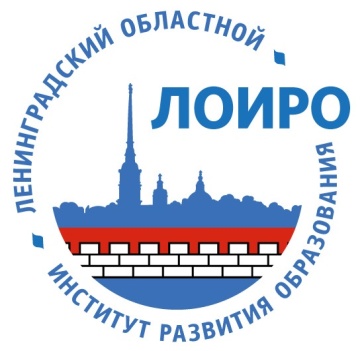 КОМИТЕТ ОБЩЕГО И ПРОФЕССИОНАЛЬНОГО ОБРАЗОВАНИЯЛЕНИНГРАДСКОЙ ОБЛАСТИГосударственное автономное  образовательное учреждениедополнительного  профессионального образования«Ленинградский областной институт развития образования»  (ГАОУ ДПО «ЛОИРО»)Чкаловский пр., д.25-алитер А, г. Санкт-Петербург,197136Телефон: (812) 372 -50-39, факс: (812) 372-53-92, http://loiro.ru, e-mail: office@loiro.ruОКПО 46241861, ОГРН 1024701243390, ИНН 4705016800 / КПП 781301001